Dział Zamówień Publicznych UJUl. Straszewskiego 25/231-113 KrakówKraków, dnia 17.07.2019 r.80.272.65.2019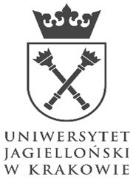 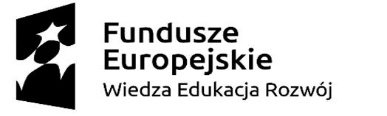 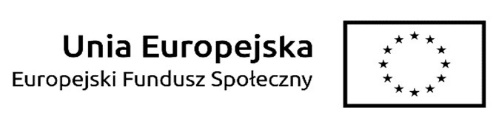 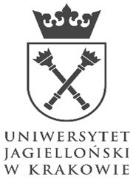 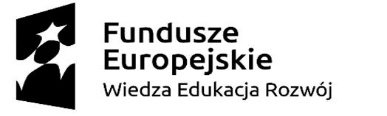 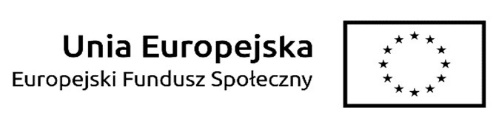 Protokół z otwarcia ofert złożonych w postępowaniu1.Nr postępowania: 80.272.65.20192.Przedmiot zamówienia i postępowania:Wyłonienie Wykonawcy w zakresie przeprowadzenia 2 edycji szkoleń z Green Belt + certyfikacja /szkolenie zamknięte październik – grudzień 2019- 1 edycja/grupa szkoleniowa, listopad 2019-styczeń 2020 - 2 edycja/grupa szkoleniowa dla pracowników Uniwersytetu Jagiellońskiego3.Data i godzina otwarcia ofert: 17-07-2019 r. o godzinie 10:054.Przebieg otwarcia ofert:4.1.Przedstawiciel Zamawiającego poinformował, że Zamawiający zamierza przeznaczyć na realizację zamówienia kwotę netto: 93 533,34 zł	4.2. W wymaganym terminie ofertę złożył jeden (1) wykonawca. 4.3. Oferta została złożona przez:Nr ofertyNazwa wykonawcyCena oferty (zł)Termin wykonania zamówienia1Lynsky Solutions Sp. z o.o.ul. Czerwone Maki 59/16, 30-392 Kraków 74 900,00Zgodnie z zapisami Zaproszenia